Отчет о деятельности контрольно-счетной палаты муниципального района «Город Людиново и Людиновский район» за 2021 год I. Основные задачи и правовое регулирование деятельности контрольно-счетной палаты       Контрольно-счетная палата муниципального района «Город Людиново и Людиновский район» (далее - контрольно-счетная палата) в своей деятельности  руководствовалась Бюджетным кодексом Российской Федерации (далее - БК РФ), Федеральным законом от 07.02.2011 № 6-ФЗ «Об общих принципах организации и деятельности контрольно-счетных органов субъектов Российской Федерации и муниципальных образований», Положением о контрольно-счетной палате муниципального района «Город Людиново и Людиновский район», утвержденным решением Людиновского Районного Собрания (далее - ЛРС) от 25.04.2012 № 181, а также стандартами внешнего муниципального финансового контроля.        Все нормативные документы (регламент, планы работы, стандарты, положение о контрольно-счетной палате и иные документы), связанные с деятельностью контрольно-счетной палаты, размещены на сайте администрации муниципального района (в разделе контрольно-счетная палата).       Контрольные, экспертно-аналитические мероприятия, обеспечивающие единую систему контроля за исполнением бюджетов муниципального района, городского и сельских поселений, проводились в соответствии с регламентом, стандартами и утвержденным планом работы.        Являясь постоянно действующим органом внешнего муниципального финансового контроля, контрольно-счетная палата в своей работе основывалась на принципах законности, объективности, эффективности, независимости, открытости и гласности.         Фактическая численность работников контрольно-счетной палаты по состоянию на 01.01.2022 года состоит из одного человека, имеющего высшее финансово-экономическое образование.           Расходы на содержание контрольно-счетной палаты в 2021 году составили в объеме 1539,0  тыс. рублей.Приоритетной задачей контрольно-счетной палаты являлось осуществление контроля за законным и эффективным использованием бюджетных средств, муниципального имущества, а также проведение комплекса контрольных и экспертно-аналитических мероприятий, связанных с решением задач, вытекающих из требований законодательства Российской Федерации.План работы на 2021 год сформирован исходя из необходимости реализации возложенных на контрольно-счетную палату полномочий, определенных законодательными нормативными актами.Обращения в адрес контрольно-счетной палаты о проведении контрольных и экспертно- аналитических мероприятий от законодательных органов и исполнительной власти в отчетном периоде не поступали.Контрольно-счетная палата муниципального района осуществляла контрольную и экспертно-аналитическую деятельность в соответствии с действующим законодательством и планом работы на 2021 год, утвержденным приказом контрольно-счётной палаты  от 25.12.2020 № 5-А. В отчетном периоде деятельность контрольно-счетной палаты  была направлена на повышение результативности и эффективности контрольной работы.В Отчете отражены результаты деятельности контрольно-счетной палаты  по выполнению возложенных задач и реализации полномочий, определенных законодательством. Задачами контрольных мероприятий являлись:контроль за соблюдением бюджетного законодательства Российской Федерации и иных нормативных правовых актов, регулирующих бюджетные отношения, в ходе исполнения бюджета; контроль за целевым и эффективным использованием бюджетных средств и муниципального имущества;контроль за достоверностью бухгалтерского учета и отчетности.Целью проверок являлось: выявление и пресечение нарушений в области бюджетного законодательства и иных нормативно-правовых актов, регулирующих бюджетные отношения.II. Основные итоги деятельности контрольно-счетной палаты за 2021 год        Основными направлениями, по которым осуществлялась деятельность контрольно-счетной палаты, являлись: контрольная, экспертно-аналитическая и  информационная.За отчетный период контрольно-счётной палатой проведено 52 контрольных и экспертно-аналитических мероприятия, из них:- 10 контрольных мероприятий;- 42 экспертно-аналитических мероприятия.  Контрольные мероприятия проводились:              в администрациях сельских поселений: « Село Заречный»; « Деревня Игнатовка»;          « Деревня Манино»; « Деревня Заболотье»  и  « Село Букань»  на тему « Целевого и эффективного использования бюджетных средств и имущества сельского поселения за 2018-2020 гг.»;             в администрации муниципального района  «Город Людиново и Людиновский район»  проведено два контрольных мероприятия:                1. на тему « Аудит эффективности использования бюджетных средств, направленных на реализацию муниципальной программы «Формирование современной городской среды на территории городского поселения « Город Людиново »  за 2020 год:               2.  на тему « Проверка использования нефинансовых активов имущества казны. Правильность отражения в бюджетном учёте  нефинансовых активов имущества казны и взимание арендной платы за аренду земельных участков за 2018-2020 гг.»;  в отделе социальной защиты населения администрации муниципального района на тему « Соблюдение порядка и условий предоставления субвенций из областного бюджета и соблюдения требований действующего законодательства при их расходовании за 2019-2020 гг.» (совместное с КСП Калужской области)        по просьбе прокуратуры  Людиновского района проведены проверки отдельных вопросов финансово-хозяйственной деятельности в ООО «Жильё» и ООО «Регион-Л» .  По результатам контрольных мероприятий составлено 10 актов проверок, на экспертно-аналитические мероприятия подготовлено 42  экспертных заключения. В процессе проведения контрольных мероприятий проверено расходование  бюджетных средств на сумму 367 914,0 тыс. рублей. Кроме того, в процессе проверок проведено 6 мероприятий по соблюдению установленного порядка управления и распоряжения имуществом, находящимся в муниципальной собственности в объеме 2 701 488,0 тыс. рублей.В ходе осуществления внешнего муниципального финансового контроля выявлены  финансовые нарушения на сумму 126 412,0 тыс. рублей.Финансовые нарушения, допущенные объектами контроля за 2021 год, состоят из следующих групп нарушений: нарушения при формировании и исполнении бюджетов (кроме нецелевого использования бюджетных средств):количество нарушений- 21 ед.;сумма финансовых нарушений - 5992,0 тыс. рублей , из них:          * нарушение порядка предоставления субсидии в целях возмещения убытков - 5 618,0 тыс.рублей (субсидия предоставлялась без наличия расчётов, подтверждающих понесённые предприятием  убытки );           * нарушение порядка применения бюджетной классификации расходов - 142,0 тыс.рублей (оплата расходов по  ремонту  административного здания сельского поселения произведена за счёт средств бюджета сельского поселения, предусмотренных сметой расходов на благоустройство территории сельского поселения) ;          * осуществление авансовых платежей по договору на поставку товара в размере 100,0 %  суммы договора  - 124,0 тыс.рублей;          * начисление надбавок, материальной помощи и единовременной выплаты к отпуску сверх установленных нормативов и без учёта фактически отработанного времени-74,0 тыс.рублей;          * за счёт средств, предусмотренных на оплату труда технических работников осуществлены кассовые расходы для выплаты заработной платы муниципальным служащим - 34,0 тыс.рублей.       По данной группе объём выявленных нарушений в отчётном периоде по сравнению с прошлым годом сократился на 11 813,0  тыс. рублей, или в 3,0 раза.          нарушения ведения бухгалтерского учета, составления и представления бухгалтерской (финансовой) отчетности :количество нарушений - 146 ед.;сумма финансовых нарушений - 107 125,0 тыс. рублей, из них:         * неотражение в бюджетном учёте переоценки стоимости земельных участков - 38 294,0 тыс.рублей (кадастровая стоимость земельных участков, учитываемых в бухгалтерском учёте и отражённых в бухгалтерской отчётности по счёту 1.105.55 «Непроизведенные активы, составляющие казну», не соответствуют данным Кадастра недвижимости, отражённым на Публичной карте Калужской области );          * операции по начислению доходов от арендной платы за землю городского поселения «Город Людиново»  в бухгалтерском учёте администрации муниципального района отражались в объёме поступивших денежных средств (по кассовому исполнению), а не  в объёме начисленных требований к плательщикам, возникающих в силу заключённых договоров, в связи с чем дебиторская задолженность арендодателей по арендной плате за имущество и земельные участки, отражённая в бухгалтерском учёте и отчётности администрации муниципального района, не соответствует данным о задолженности (аналитического учёта)  отдела земельных и имущественных отношений - 26 476,0 тыс.рублей ;      * не приняты к учёту и не отражены в бухгалтерской  отчётности земельные участки и жилые помещения, права собственности на которые зарегистрированы в Едином государственном реестре прав на недвижимое имущество на сельские поселения - 21  591,0  тыс.рублей;       * стоимость здания дома культуры, полученного сельским поселением в феврале 2019 года в бухгалтерском учёте и отчётности отражена в следующем финансовом году     ( январе 2020 года) - 8 185,0 тыс.рублей ;        * не исключен из состава имущества казны и учитывается по бухгалтерскому учёту на счёте № 1.108.51 «Недвижимое имущество казны» ( по состоянию на 01.01.2021 года и по настоящее время)  инвентарный объект « Нежилое здание в стадии разрушения (ул.Урицкого, у.Пионерская, ул.Нариманова, ул.Ф.Энгельса) стоимостью 4 699,0 тыс. рублей, которого нет в наличии, но  для документального списания которого до настоящего времени не произведены необходимые действия и не оформлены соответствующие первичные документы;        * списание расходов, связанных с созданием объектов основных средств, без принятия их к учёту, на финансовый результат текущего финансового года - 3 914,0 тыс. рублей;         * по отдельным объектам основных средств сумма начисленной амортизации превышает их первоначальную стоимость - 311,0 тыс.рублей;          * не приняты к учёту и не отражены в отчётности права пользования нежилыми помещениями ( по договору аренды) -110,0 тыс.рублей;          * в составе основных средств учитывались объекты, относящиеся к имуществу казны сельского поселения - 690,0  тыс.рублей;          * расходы, произведённые в отчётном периоде, но относящиеся к расходам  будущих периодов  (по ОСАГО, по страхованию плотины и  подписку на периодические издания)  списаны в полном объёме на расходы текущего года- 55,0 тыс.рублей;          * на сумму затрат по установке противопожарной двери увеличена стоимость здания -55,0 тыс. рублей;         По данной группе объём выявленных нарушений по сравнению с прошлым годом увеличился  на 87 651,0  тыс. рублей, или в 5,5 раза.     иные нарушения       количество нарушений- 2 ед.;     сумма финансовых нарушений- 11590,0 тыс. рублей , из них:     * объёмы финансирования муниципальной программы не соответствуют объёмам бюджета -11581,0 тыс.рублей;    * упущенная выгода (за счёт не предъявленной санкции  за нарушение сроков выполнения работ по контракту) -9,0 тыс. рублей;неэффективное использование бюджетных средств и муниципального имущества             количество нарушений- 20 ед.;           сумма финансовых нарушений- 1 705,0 тыс. рублей , из них:                * оплата расходов за привлечение к работе дополнительного работника по договору ГПХ при наличии штатного сотрудника - 354,0 тыс.рублей (администрации СП);                * списание бензина без надлежаще оформленных первичных документов и сверх установленных норм  - 666,0 тыс.рублей;            *  не принятие мер по взысканию причинённого ущерба виновным лицом ( для восстановления после ДТП работоспособности служебного легкового автомобиля за счёт средств бюджета сельского поселения приобретены и списаны запасные части  на сумму 311,0 тыс.рублей ).              * здание ФАП в д.Косичино, полученного безвозмездно от Людиновской районной больницы, не используется в течение продолжительного времени - 276,0 тыс.рублей (СП «Село Заречный»);             *  штрафы, пени за нарушение налогового и гражданского законодательства  - 97,0 тыс.рублей.            По данной группе нарушения , установленные в отчётном периоде по сравнению с прошлым годом сократились на 11 445,0  тыс. рублей, или в 7,7  раза.В составе всех установленных финансовых  нарушений наибольшую долю занимают два вида нарушений:- нарушения в ведении бухгалтерского учета, составления и представления бухгалтерской (финансовой) отчетности - 85,0 %;-  иные нарушения - 9,0 %.По отдельным учреждениям в ходе осуществления внешнего финансового контроля в соответствии с утвержденным классификатором нарушений, выявлены 47 случаев нарушений, не имеющие суммового выражения, в частности нарушения:требований по оформлению первичных документов и регистров бухгалтерского учёта, а также  требований своевременного отражения  фактов хозяйственной жизни экономического субъекта первичными учетными документами;порядка учёта и ведения реестра государственного ( муниципального) имущества;         порядка принятия решения о разработке муниципальных программ муниципального района «Город Людиново и Людиновский район»,  их формирования и реализации;требований, предъявляемых к проведению  инвентаризации активов и обязательств в случаях, сроках  и порядке, а также к перечню объектов, подлежащих инвентаризации.По результатам контрольных мероприятий в адрес руководителей учреждений  направлено 7 представлений. Кроме того, в целях осуществления надзора за законностью расходования бюджетных средств и имущества,  в адрес прокуратуры г. Людиново по администрации муниципального района направлена  информация по результатам проверки расходования бюджетных средств и использования имущества в рамках реализации муниципальной программы «Формирование современной городской среды на территории городского поселения «Город Людиново» в рамках реализации национального проекта «Формирование современной городской среды» за 2020 год».  К дисциплинарной ответственности по результатам контрольных мероприятий в 2021году привлечено одно  должностное лицо. По результатам проверки, проведённой контрольно-счётной палатой 2020 году в МУП ЖКС», к уголовной ответственности был привлечен  и осужден директор предприятия Тарасевич М.А. (приговором Людиновского районного суда от 06.08.2021года  Тарасевич М.А. признан виновным в совершении преступления, предусмотренного ч.3 ст.160 УК РФ и ему назначено наказание  в виде штрафа в размере 150,0 тыс.рублей). Структура выявленных нарушений с учетом неэффективного расходования бюджетных средств и муниципального имущества в 2021 году (тыс. рублей)Нарушения, выявленные с учетом неэффективного расходования бюджетных средств и муниципального имущества и устраненные нарушения, в 2021 году в сравнении с  2019-2020гг. (тыс. рублей)  По отношению к 2020 году объём установленных финансовых нарушений увеличился на 71 657,0 тыс.рублей, или в 2,3 раза, а по отношению к 2019 году объём финансовых нарушений увеличился на 108 697,0 тыс. рублей, или в 4,3 раза. Наибольшее увеличение финансовых нарушений произошло по группе нарушений  в области ведения бухгалтерского учёта, составления и представления бухгалтерской отчётности. Всего по результатам контрольных и экспертно-аналитических мероприятий устранено финансовых нарушений на сумму 65 241,0 тыс. рублей, что составляет 51,6 % от общего объема всех выявленных нарушений.Экспертно-аналитические мероприятияЗа отчётный период проведено 42 экспертно - аналитических мероприятия, на которые предоставлено 42 экспертных заключения,  в том числе: 7 экспертных заключений  на отчет об исполнении бюджета муниципального района, бюджета городского поселения и бюджетов пяти сельских поселений за 2020 год ;13 экспертных заключений о ходе исполнения бюджета муниципального района и бюджетов поселений за I полугодие и 9 месяцев 2021 года ;15 экспертных заключений на проекты решений Людиновского Районного Собрания, решений Городской Думы городского поселения и решений Сельских Дум сельских поселений, затрагивающих вопросы финансов и бюджета;4 экспертных заключения на проекты постановлений администрации муниципального района о внесении изменений в муниципальные программы и 3 экспертных заключения о внесении изменений в нормативно правовые акты по оплате труда.        В процессе проведения экспертно- аналитических мероприятий  выявлены типичные нарушения, в частности:       - изменения в объемы финансирования муниципальной программы вносятся без изменения индикаторов;        - отсутствуют обоснования изменений в объемы финансовых ресурсов на реализацию муниципальной программы;          - в нарушение статьи 179 БК РФ объёмы финансирования  отдельных муниципальных программ муниципального района и городского поселения своевременно не приведены в соответствие с кассовым исполнением соответственно бюджета муниципального района и городского поселения за отчетный финансовый год;        - отдельными сельскими поселениями нарушались сроки предоставления годовой бюджетной  отчетности за 2020 год и проектов решений  о бюджете на 2022 год и плановый период 2023 и 2024 годов для проведения внешнего финансового контроля.          По результатам экспертно-аналитических мероприятий даны заключения, которые с учетом замечаний и предложений направлены главе муниципального района, главе администрации муниципального района, главе городского поселения, главам администраций и главам сельских поселений.III. Информационное обеспечение деятельности контрольно-счетной палаты В соответствии со статьей 19 Федерального закона № 6-ФЗ и статьей 20 Положения о контрольно-счетной палате в целях обеспечения доступа к информации о деятельности контрольно-счетной палаты на сайте администрации муниципального района в разделе «Контрольно-счётная палата»  размещено 48 информационных сообщений о проведенных контрольных и экспертно-аналитических мероприятиях и выявленных нарушениях.Информация о результатах всех проведенных контрольных и экспертно-аналитических мероприятий своевременно направлялась главе администрации муниципального района, главам администрации сельских поселений, главе муниципального района и главе городского поселения.          По результатам контрольных и экспертно-аналитических мероприятий в муниципальные органы направлено  105  информационных писем.Во исполнение Федерального закона от 25.12.2008 № 273-ФЗ «О противодействии коррупции» сведения о доходах, имуществе и обязательствах имущественного характера сотрудников контрольно-счетной палаты, их супругов и несовершеннолетних детей за 2020 год в установленном порядке размещены на официальном сайте в сети Интернет.Отчет о деятельности контрольно-счетной палаты за 2021 год утвержден приказом от 28. 01.2022 № 1-А.В рамках Федерального закона № 6-ФЗ и Положения о контрольно-счетной палате функции внешнего финансового контроля городским и сельскими поселениями на 2022 год переданы контрольно-счетной палате муниципального района.IV. Заключительная частьДеятельность контрольно-счетной палаты в 2022 будет направлена на безусловное выполнение утвержденного плана контрольных и экспертно-аналитических мероприятий, а также на повышение эффективности внешнего финансового контроля за счет осуществления функций аудита эффективности использования муниципальных ресурсов, как одного из приоритетных направлений контрольной и экспертно-аналитической работы.Необходимым условием результативности деятельности контрольно-счетной палаты является обеспечение постоянного контроля в рамках законодательства за устранением нарушений, отраженных в представлениях, а также за реализацией предложений и рекомендаций, данных в информационных письмах, направленных по результатам контрольной и экспертно-аналитической деятельности..    План работы на 2022 год сформирован в соответствии с полномочиями контрольно-счетной палаты, определенными законодательными нормативными актами, утвержден приказом от 25.12.2021 № 6-А и размещен на официальном сайте администрации муниципального района.      В рамках реализации своих полномочий основными задачами деятельности контрольно-счётной палаты муниципального района «Город Людиново и Людиновский район на 2022 год являются:           - обеспечение и дальнейшее развитие аудита эффективности использования бюджетных и иных ресурсов, полученных объектами аудита для достижения запланированных целей и выполнения возложенных функций в рамках реализации муниципальных программ муниципального района и сельских поселений;           - организация и осуществление предварительного, текущего и последующего контроля за исполнением бюджета муниципального района, городского и сельских поселений, включая внешнюю проверку годового отчёта об исполнении бюджета муниципального района, городского и сельских поселений, экспертизы проектов нормативных правовых актов, влекущих расходы бюджета муниципального образования;          - обеспечение и дальнейшее развитие аудита эффективности в сфере закупок для муниципальных нужд;           - организация и осуществление контроля эффективности использования и соблюдения установленного порядка управления и распоряжения имуществом, находящимся в собственности  муниципального образования;          - обеспечение выполнения в установленные сроки представлений и предписаний контрольно-счётной палаты. Включая восстановление получателями бюджетных средств. использованных незаконно или по нецелевому назначению;           - профилактика нарушений финансовой и бюджетной дисциплины при расходовании бюджетных средств и принятие мер по их устранению (исключению).           В соответствии со статьей 20 Положения о контрольно-счетной палате отчет о деятельности контрольно-счетной палаты рассмотрен 05 апреля 2022 года на заседании  Людиновского Районного Собрания. Врио председателя контрольно-счетной палаты	С.В.Борисенкова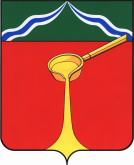 КОНТРОЛЬНО-СЧЕТНАЯ ПАЛАТА 
 МУНИЦИПАЛЬНОГО РАЙОНА «ГОРОД ЛЮДИНОВО И ЛЮДИНОВСКИЙ РАЙОН»ул. Ленина, . Людиново, Калужская обл., 249400,тел.(48444) , факс (48444) 6-35-43,E-mail: № 01 - 10  от 28.01.2022На № Утверждено приказомот 28.01.2022 №  1     